      Watch the Video: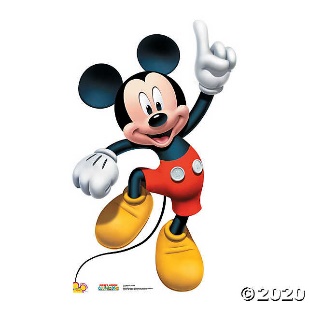 https://www.youtube.com/watch?v=zzdz7mDW0eINow write Tommy’s daily activities (καθημερινές δραστηριότητες):Προσοχή: μιλάτε σε γ’ ενικό πρόσωπο. Ξεκινήστε έτσι:Tommy is 7 years old. Every day, he